The Power of Relics: The Curation of Human Bone in British Bronze Age BurialsJoanna Brück and Thomas J. BoothSupplementary MaterialChronological modellingWe used the Combine function and chronological modelling in OxCal 4.4 using the IntCal20 curve (Bronk Ramsey, 2009; Reimer et al., 2013) to test whether bone was significantly older than its depositional context. Human bones from these contexts were taken to be anomalously old when their age caused chronological models incorporating dates from associated material to produce poor agreement indices and/or Combine models to fail X2 tests. In such cases, we put the dates into new chronological models that assumed that the human bone was older than the material with which it was associated. We compared dates within these models using the Difference function in OxCal to determine the period over which the bone was likely to have been curated. When poor agreement and/or failed X2 tests were encountered, the bone was deemed to be anomalously old. Supplementary Figures and Tables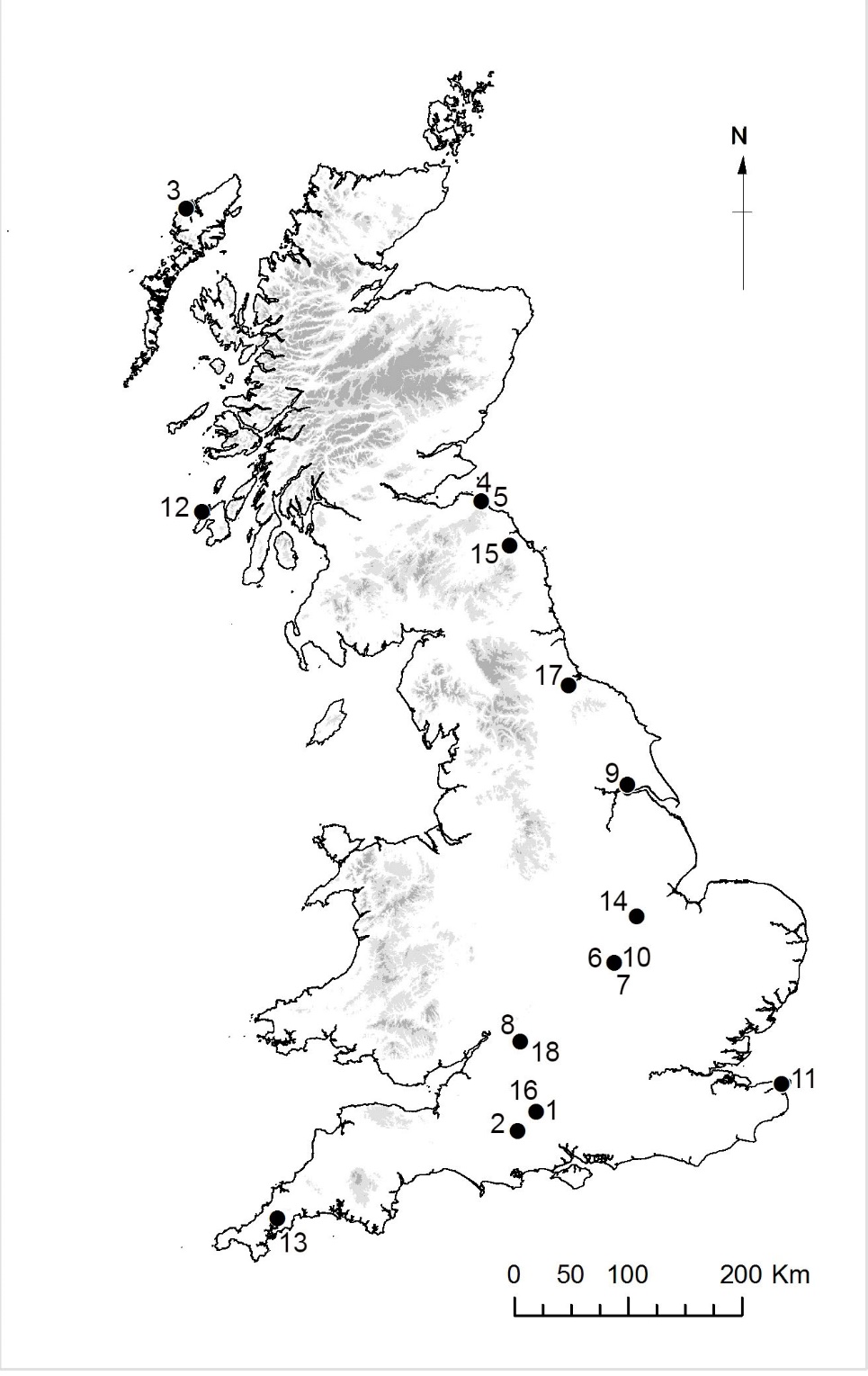 Figure S1. Location of sites discussed. The numbers refer to the sites in Supplementary Material, Table S1.Table S1. List of sites included in this analysis (age categories are as defined in the original reports and/or as described by the excavators; see Booth & Brück, 2020 for full listing of all eighty-one dates).ReferencesAnnis, R., Anderson, S., Bayliss, A., Bronk Ramsey, C., Huntley, J., Jones, J., et al. 1997. An Unusual Group of Early Bronze Age Burials from Windmill Fields, Ingleby Barwick, Stockton-on-Tees. Unpublished Tees Archaeology report. Hartlepool: Tees Archaeology.Biddulph, E. & Welsh, K. 2011. Cirencester before Corinium: Excavations at Kingshill North, Cirencester, Gloucestershire (Thames Valley Landscapes Monograph 34). Oxford: Oxford Archaeology. Booth, T.J. & Brück, J. 2020. Death is not the End: Radiocarbon and Histo-Taphonomic Evidence for Curation and Excarnation of Human Remains in Bronze Age Britain. Antiquity, 94: 1186–1203.Bronk Ramsey, C. 2009. Bayesian Analysis of Radiocarbon Dates. Radiocarbon, 51: 337–60. https://doi.org/10.1017/S0033822200033865Dunwell, A., Finlayson, B., Cool, H., Cowie, T., Heald, A., Hunter, F. et al. 2007. Cist Burials and an Iron Age Settlement at Dryburn Bridge, Innerwick, East Lothian (Scottish Archaeological Internet Reports, 24). Edinburgh: Society of Antiquaries of Scotland. http://journals.socantscot.org/index.php/sair/article/view/1139Fitzpatrick, A. 2011. The Amesbury Archer and the Boscombe Bowmen. Bell Beaker Burials on Boscombe Down, Amesbury, Wiltshire. Salisbury: Wessex Archaeology.Gamble, M. & Fowler, C. 2013. A Re-Assessment of Human Skeletal Remains in Tyne and Wear Museums: Results and Implications for Interpreting Early Bronze Age Burials from Northeast England and Beyond. Archaeologia Aeliana, 42: 47–80.Lelong, O., Hamilton, D., Lamb, A.L., McLaren, D., Shearer, I., Evans, et al. 2018. Fluid Identities, Shifting Sands: Early Bronze Age Burials at Cnip Headland, Isle of Lewis (Scottish Archaeological Internet Reports, 75). https://doi.org/10.9750/issn.2056-7421.2018.75Mays, S. 2011. Cremations from Barrows 1, 3, 4 and 5. In: J. Harding. & F. Healy, eds. The Raunds Area Project. A Neolithic and Bronze Age Landscape in Northamptonshire. London: English Heritage, pp. 709–15.McKinley, J. 2011. Human Remains. In: A. Fitzpatrick, The Amesbury Archer and the Boscombe Bowmen. Bell Beaker Burials at Boscombe Down, Amesbury, Wiltshire (Wessex Archaeology Report 27). Salisbury: Wessex Archaeology, pp. 18–32.Perkins, D. 1995. An Assessment/Research Design: South Dumpton Down, Broadstairs. Unpublished Trust for Thanet Archaeology report. Birchington: Trust for Thanet Archaeology.Reimer, P.J., Bard, E., Bayliss, A., Beck, J.W., Blackwell, P.G., Bronk Ramsey, C., et al. 2013. IntCal13 and Marine13 Radiocarbon Age Calibration Curves 0–50,000 Years cal bp. Radiocarbon, 55: 1869–87. https://doi.org/10.2458/azu_js_rc.55.16947Ritchie, J., Stevenson, J., Lunt, D., Wickham-Jones, C. & Young, A. 1983. Cists at Traigh Bhan, Islay, Argyll. Proceedings of the Society of Antiquaries of Scotland, 112: 550–59.Smith, A., Powell, K. & Booth, P. 2010. Evolution of a Farming Community in the Upper Thames Valley. Excavation of a Prehistoric, Roman and Post-Roman Landscape at Cotswold Community, Gloucestershire and Wiltshire. Volume 2: The Finds and Environmental Reports (Oxford Archaeology South Report). Oxford: Oxford Archaeology South. https://library.thehumanjourney.net/314/ Smith, M., Allen, M., Delbarre, G., Booth, T., Cheetham, P., Bailey, L. et al. 2016. Holding on to the Past: Southern British Evidence for Mummification and Retention of the Dead in the Chalcolithic and Bronze Age. Journal of Archaeological Science Reports, 10: 744–56.Woodward, A. & Hunter, J. 2015. Ritual in Early Bronze Age Grave Goods: An Examination of Ritual and Dress Equipment from Chalcolithic and Early Bronze Age Graves in England. Oxford: Oxbow.Woodward, A. & Needham, S. 2012. Diversity and Distinction: Characterising the Individual Buried at Wilsford G58, Wiltshire. In: A. Jones, J. Pollard, M. Allen & J. Gardiner, eds. Image, Memory and Monumentality: Archaeological Engagements with the Material World. Oxford: Prehistoric Society & Oxbow, pp. 116–26.Map no.GraveReferencesMinimum number of individuals (curated and non-curated)Burnt or unburnt?Treatment of possible curated individual(s)Skeletal elements curatedAssociated dated material for TAQAge of possible curated individual(s)Sex of possible curated individual(s)Chronological modelling indicates prolonged curation?Arrested microbial attack?1Boscombe BowmenMcKinley, 2011; Fitzpatrick, 20119, possibly 101 cremation burial; remainder unburntDisarticulated1 cranium; unclear if other elements curatedArticulated burialAdult (25–30 years)MaleNo, except cranium ON 9Not analysed2Canada Farm F1Smith et al., 20161UnburntArticulatedComplete bodyBeaker potAdult (25–30 years)MaleNoYes3Cnip Area ALelong 20183UnburntPartially articulated skeletonMost but not all skeletal elementsDisarticulated human bonesAdolescent (12–20 years)?MaleYesYes4Dryburn Bridge cist 1Dunwell et al., 20072UnburntIncomplete, disarticulated skeletonSkull and longbones; very few other elements presentArticulated burialAdult (35–45 years)MaleNoNot analysed5Dryburn Bridge cist 2Dunwell et al., 20072UnburntIncomplete, disarticulated skeletonSkull and some longbones; very few other elements presentArticulated burialChild (6–8 years)UnknownNoNot analysed6Irthlingborough 6400Mays, 20112BurntCrematedUnclear if either individual curatedDates for the two burnt individuals comparedUnclear if either curated (1 adult 20–40 years, 1 adolescent 13–14 years)Unclear if either curated (1 male, 1 unknown)NoNot analysed7Irthlingborough 6461Mays, 20113BurntCrematedUnclear if any individual curatedDates for the three burnt individuals comparedUnclear if any curated (all young adults, 20–40 years)Unclear if any curated (1 ?male, 1 ?female, 1 unknown)NoNot analysed8Kingshill North 1403Biddulph & Welsh, 20112UnburntDisarticulated Femur fragmentArticulated burialJuvenile (age unknown)UnknownDating failed (collagen preservation)Yes9Melton Quarry 1008F. Brown and L. McIntyre, OA South, pers. comm.2UnburntIncomplete, disarticulated skeletonUnknown (analysis ongoing at time of publication)Articulated burialInfant (2–4 months)UnknownYesYes10Redlands Farm F131Mays, 20113UnburntDisarticulatedHumerus fragmentArticulated burialSubadult (age unknown)UnknownYesNot analysed11South Dumpton Down B15Perkins, 19953UnburntDisarticulated MandibleArticulated burialUnknownUnknownNoNot analysed12Traigh Bahn cist 1Ritchie et al., 19832UnburntIncomplete, disarticulated skeletonSkull and longbones; very few other elements presentArticulated burialYoung adult (20–25 years)?MaleYsNot analysed13TrelowthasJ. Nowakows-ki, pers. comm.Multiple (analysis ongoing at time of publication)BurntCrematedUnknownBurnt human bone from the cist into which the urn was depositedUnknownUnknownYesNot analysed14West Deeping 344M. Brittain, pers. comm.1UnburntPartially articulated, complete skeletonComplete bodyPig scapulaUnknownUnknownDating failed (poor collagen preservation)Yes15Whitton HillGamble & Fowler, 201324BurntCrematedSkull fragmentsBurnt bones belonging to different individuals in the same depositUnknownUnknownYesNot analysed16Wilsford G58Woodward & Needham, 2012; Woodward & Hunter, 2015: 1142UnburntDisarticulatedFemur fragmentAssociated artefactsAdultUnknownNoNot analysed17Windmill Fields Sk 6 and 8Annis et al., 19974UnburntDisarticulatedTwo skulls (dated); possible curated longbones not datedArticulated burialSkulls belonged to two adults; an adolescent was represented in the undated longbonesSkulls belonged to 1 male and 1 female; the undated adolescent longbones belonged to a possible femaleYesYes18Cotswold Community 7971(NB: pit deposit, not grave)Smith et al., 20101UnburntDisarticulated2 femur fragmentsBurnt animal boneAdult (age unknown)UnknownYesNo